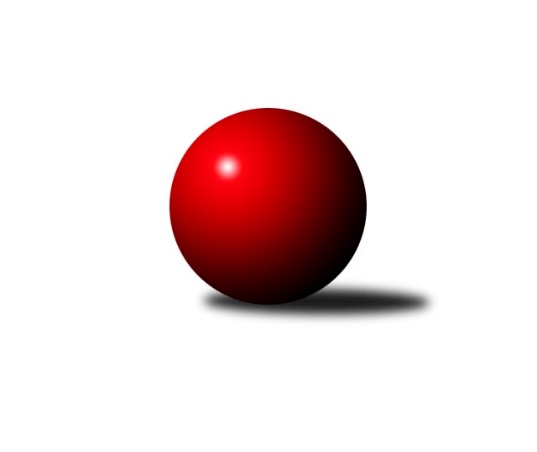 Č.5Ročník 2022/2023	7.6.2024 Středočeský krajský přebor II. třídy 2022/2023Statistika 5. kolaTabulka družstev:		družstvo	záp	výh	rem	proh	skore	sety	průměr	body	plné	dorážka	chyby	1.	TJ Sokol Červené Pečky	5	4	0	1	20.5 : 9.5 	(23.5 : 16.5)	1652	8	1133	519	24.6	2.	TJ Sokol Kostelec nad Černými lesy B	5	3	0	2	16.0 : 14.0 	(20.0 : 20.0)	1577	6	1126	452	36.2	3.	TJ Sokol Tehovec B	5	2	1	2	16.5 : 13.5 	(23.5 : 16.5)	1604	5	1139	465	39.6	4.	KK Vlašim C	5	2	1	2	15.0 : 15.0 	(20.0 : 20.0)	1539	5	1108	431	43.2	5.	TJ Sokol Kostelec nad Černými lesy C	5	2	0	3	10.5 : 19.5 	(12.5 : 27.5)	1505	4	1074	431	44.4	6.	TJ Sokol Brandýs nad Labem B	5	1	0	4	11.5 : 18.5 	(20.5 : 19.5)	1544	2	1117	427	44.8Tabulka doma:		družstvo	záp	výh	rem	proh	skore	sety	průměr	body	maximum	minimum	1.	TJ Sokol Červené Pečky	3	3	0	0	14.0 : 4.0 	(14.5 : 9.5)	1656	6	1698	1595	2.	TJ Sokol Kostelec nad Černými lesy B	3	3	0	0	14.0 : 4.0 	(14.0 : 10.0)	1650	6	1703	1597	3.	KK Vlašim C	3	2	1	0	14.0 : 4.0 	(15.5 : 8.5)	1640	5	1684	1586	4.	TJ Sokol Tehovec B	2	2	0	0	10.5 : 1.5 	(11.0 : 5.0)	1604	4	1656	1552	5.	TJ Sokol Brandýs nad Labem B	2	1	0	1	8.0 : 4.0 	(10.0 : 6.0)	1551	2	1614	1487	6.	TJ Sokol Kostelec nad Černými lesy C	2	1	0	1	6.5 : 5.5 	(7.0 : 9.0)	1631	2	1642	1619Tabulka venku:		družstvo	záp	výh	rem	proh	skore	sety	průměr	body	maximum	minimum	1.	TJ Sokol Červené Pečky	2	1	0	1	6.5 : 5.5 	(9.0 : 7.0)	1648	2	1725	1571	2.	TJ Sokol Kostelec nad Černými lesy C	3	1	0	2	4.0 : 14.0 	(5.5 : 18.5)	1464	2	1495	1417	3.	TJ Sokol Tehovec B	3	0	1	2	6.0 : 12.0 	(12.5 : 11.5)	1604	1	1641	1577	4.	TJ Sokol Kostelec nad Černými lesy B	2	0	0	2	2.0 : 10.0 	(6.0 : 10.0)	1564	0	1613	1514	5.	KK Vlašim C	2	0	0	2	1.0 : 11.0 	(4.5 : 11.5)	1488	0	1495	1481	6.	TJ Sokol Brandýs nad Labem B	3	0	0	3	3.5 : 14.5 	(10.5 : 13.5)	1542	0	1577	1503Tabulka podzimní části:		družstvo	záp	výh	rem	proh	skore	sety	průměr	body	doma	venku	1.	TJ Sokol Červené Pečky	5	4	0	1	20.5 : 9.5 	(23.5 : 16.5)	1652	8 	3 	0 	0 	1 	0 	1	2.	TJ Sokol Kostelec nad Černými lesy B	5	3	0	2	16.0 : 14.0 	(20.0 : 20.0)	1577	6 	3 	0 	0 	0 	0 	2	3.	TJ Sokol Tehovec B	5	2	1	2	16.5 : 13.5 	(23.5 : 16.5)	1604	5 	2 	0 	0 	0 	1 	2	4.	KK Vlašim C	5	2	1	2	15.0 : 15.0 	(20.0 : 20.0)	1539	5 	2 	1 	0 	0 	0 	2	5.	TJ Sokol Kostelec nad Černými lesy C	5	2	0	3	10.5 : 19.5 	(12.5 : 27.5)	1505	4 	1 	0 	1 	1 	0 	2	6.	TJ Sokol Brandýs nad Labem B	5	1	0	4	11.5 : 18.5 	(20.5 : 19.5)	1544	2 	1 	0 	1 	0 	0 	3Tabulka jarní části:		družstvo	záp	výh	rem	proh	skore	sety	průměr	body	doma	venku	1.	TJ Sokol Červené Pečky	0	0	0	0	0.0 : 0.0 	(0.0 : 0.0)	0	0 	0 	0 	0 	0 	0 	0 	2.	KK Vlašim C	0	0	0	0	0.0 : 0.0 	(0.0 : 0.0)	0	0 	0 	0 	0 	0 	0 	0 	3.	TJ Sokol Kostelec nad Černými lesy B	0	0	0	0	0.0 : 0.0 	(0.0 : 0.0)	0	0 	0 	0 	0 	0 	0 	0 	4.	TJ Sokol Kostelec nad Černými lesy C	0	0	0	0	0.0 : 0.0 	(0.0 : 0.0)	0	0 	0 	0 	0 	0 	0 	0 	5.	TJ Sokol Brandýs nad Labem B	0	0	0	0	0.0 : 0.0 	(0.0 : 0.0)	0	0 	0 	0 	0 	0 	0 	0 	6.	TJ Sokol Tehovec B	0	0	0	0	0.0 : 0.0 	(0.0 : 0.0)	0	0 	0 	0 	0 	0 	0 	0 Zisk bodů pro družstvo:		jméno hráče	družstvo	body	zápasy	v %	dílčí body	sety	v %	1.	Pavel Kořínek 	TJ Sokol Červené Pečky 	4	/	4	(100%)	6.5	/	8	(81%)	2.	Jaroslav Novák 	TJ Sokol Kostelec nad Černými lesy B 	4	/	5	(80%)	7	/	10	(70%)	3.	Jan Volhejn 	TJ Sokol Tehovec B 	3	/	3	(100%)	5.5	/	6	(92%)	4.	Pavel Holec 	TJ Sokol Brandýs nad Labem B 	3	/	4	(75%)	7	/	8	(88%)	5.	Lukáš Kotek 	TJ Sokol Brandýs nad Labem B 	3	/	4	(75%)	6.5	/	8	(81%)	6.	Adéla Čákorová 	TJ Sokol Tehovec B 	3	/	4	(75%)	6	/	8	(75%)	7.	Jan Cukr 	TJ Sokol Tehovec B 	3	/	4	(75%)	5	/	8	(63%)	8.	Jakub Hlava 	TJ Sokol Kostelec nad Černými lesy B 	3	/	5	(60%)	7	/	10	(70%)	9.	Jan Urban 	KK Vlašim C 	3	/	5	(60%)	6.5	/	10	(65%)	10.	Antonín Smrček 	TJ Sokol Červené Pečky 	2.5	/	5	(50%)	5	/	10	(50%)	11.	Jan Platil 	TJ Sokol Kostelec nad Černými lesy C 	2.5	/	5	(50%)	5	/	10	(50%)	12.	Pavel Vykouk 	KK Vlašim C 	2	/	3	(67%)	5	/	6	(83%)	13.	Pavel Hietenbal 	TJ Sokol Červené Pečky 	2	/	3	(67%)	5	/	6	(83%)	14.	Martin Šatava 	TJ Sokol Kostelec nad Černými lesy C 	2	/	3	(67%)	4	/	6	(67%)	15.	Marie Váňová 	KK Vlašim C 	2	/	3	(67%)	3	/	6	(50%)	16.	Tomáš Bílek 	TJ Sokol Tehovec B 	2	/	3	(67%)	3	/	6	(50%)	17.	František Zahajský 	TJ Sokol Kostelec nad Černými lesy C 	2	/	3	(67%)	3	/	6	(50%)	18.	Michal Třeštík 	TJ Sokol Kostelec nad Černými lesy B 	2	/	4	(50%)	2	/	8	(25%)	19.	Pavel Schober 	TJ Sokol Brandýs nad Labem B 	1.5	/	5	(30%)	2	/	10	(20%)	20.	Ladislav Sopr 	TJ Sokol Brandýs nad Labem B 	1	/	1	(100%)	2	/	2	(100%)	21.	Jan Kumstát 	TJ Sokol Červené Pečky 	1	/	1	(100%)	1	/	2	(50%)	22.	Radek Vojta 	KK Vlašim C 	1	/	1	(100%)	1	/	2	(50%)	23.	Karel Dvořák 	TJ Sokol Červené Pečky 	1	/	2	(50%)	2.5	/	4	(63%)	24.	Luboš Trna 	KK Vlašim C 	1	/	2	(50%)	2.5	/	4	(63%)	25.	Jiří Plešingr 	TJ Sokol Červené Pečky 	1	/	2	(50%)	2	/	4	(50%)	26.	Jakub Šarboch 	TJ Sokol Brandýs nad Labem B 	1	/	2	(50%)	2	/	4	(50%)	27.	Kamil Rodinger 	TJ Sokol Kostelec nad Černými lesy B 	1	/	3	(33%)	2	/	6	(33%)	28.	Eliška Anna Cukrová 	TJ Sokol Tehovec B 	1	/	5	(20%)	3	/	10	(30%)	29.	Jan Novák 	TJ Sokol Kostelec nad Černými lesy B 	0	/	1	(0%)	1	/	2	(50%)	30.	František Pícha 	KK Vlašim C 	0	/	1	(0%)	1	/	2	(50%)	31.	Jana Šatavová 	TJ Sokol Kostelec nad Černými lesy C 	0	/	1	(0%)	0	/	2	(0%)	32.	Tomáš Kužel 	TJ Sokol Kostelec nad Černými lesy B 	0	/	2	(0%)	1	/	4	(25%)	33.	Jiří Štětina 	KK Vlašim C 	0	/	2	(0%)	0	/	4	(0%)	34.	Aleš Vykouk 	KK Vlašim C 	0	/	3	(0%)	1	/	6	(17%)	35.	Josef Bouma 	TJ Sokol Kostelec nad Černými lesy C 	0	/	3	(0%)	0	/	6	(0%)	36.	Oldřich Nechvátal 	TJ Sokol Brandýs nad Labem B 	0	/	4	(0%)	1	/	8	(13%)	37.	Peter Fajkus 	TJ Sokol Kostelec nad Černými lesy C 	0	/	5	(0%)	0.5	/	10	(5%)Průměry na kuželnách:		kuželna	průměr	plné	dorážka	chyby	výkon na hráče	1.	TJ Sokol Kostelec nad Černými lesy, 1-4	1629	1147	481	33.8	(407.3)	2.	TJ Sokol Červené Pečky, 1-2	1605	1130	475	34.2	(401.4)	3.	Spartak Vlašim, 1-2	1581	1117	464	42.7	(395.4)	4.	TJ Sokol Tehovec, 1-2	1532	1103	428	49.3	(383.0)	5.	Brandýs 1-2, 1-2	1522	1089	433	42.0	(380.7)Nejlepší výkony na kuželnách:TJ Sokol Kostelec nad Černými lesy, 1-4TJ Sokol Červené Pečky	1725	5. kolo	Jakub Hlava 	TJ Sokol Kostelec nad Černými lesy B	479	3. koloTJ Sokol Kostelec nad Černými lesy B	1703	5. kolo	Jaroslav Novák 	TJ Sokol Kostelec nad Černými lesy B	470	5. koloTJ Sokol Kostelec nad Černými lesy B	1650	1. kolo	František Zahajský 	TJ Sokol Kostelec nad Černými lesy C	470	5. koloTJ Sokol Kostelec nad Černými lesy C	1642	5. kolo	Jakub Hlava 	TJ Sokol Kostelec nad Černými lesy B	451	1. koloTJ Sokol Kostelec nad Černými lesy C	1619	2. kolo	Jaroslav Novák 	TJ Sokol Kostelec nad Černými lesy B	449	1. koloTJ Sokol Kostelec nad Černými lesy B	1613	2. kolo	Jiří Plešingr 	TJ Sokol Červené Pečky	444	5. koloTJ Sokol Kostelec nad Černými lesy B	1597	3. kolo	Pavel Kořínek 	TJ Sokol Červené Pečky	440	5. koloTJ Sokol Tehovec B	1595	5. kolo	Jan Volhejn 	TJ Sokol Tehovec B	439	5. koloTJ Sokol Brandýs nad Labem B	1577	1. kolo	Karel Dvořák 	TJ Sokol Červené Pečky	436	5. koloTJ Sokol Červené Pečky	1571	3. kolo	Jaroslav Novák 	TJ Sokol Kostelec nad Černými lesy B	435	2. koloTJ Sokol Červené Pečky, 1-2TJ Sokol Červené Pečky	1698	4. kolo	Adéla Čákorová 	TJ Sokol Tehovec B	456	1. koloTJ Sokol Červené Pečky	1674	1. kolo	Antonín Smrček 	TJ Sokol Červené Pečky	452	4. koloTJ Sokol Tehovec B	1641	1. kolo	Lukáš Kotek 	TJ Sokol Brandýs nad Labem B	439	4. koloTJ Sokol Červené Pečky	1595	2. kolo	Pavel Hietenbal 	TJ Sokol Červené Pečky	434	4. koloTJ Sokol Brandýs nad Labem B	1545	4. kolo	Antonín Smrček 	TJ Sokol Červené Pečky	429	1. koloKK Vlašim C	1481	2. kolo	Pavel Kořínek 	TJ Sokol Červené Pečky	425	1. kolo		. kolo	Jan Kumstát 	TJ Sokol Červené Pečky	419	1. kolo		. kolo	Antonín Smrček 	TJ Sokol Červené Pečky	419	2. kolo		. kolo	Jiří Plešingr 	TJ Sokol Červené Pečky	407	4. kolo		. kolo	Karel Dvořák 	TJ Sokol Červené Pečky	405	4. koloSpartak Vlašim, 1-2KK Vlašim C	1684	1. kolo	Jan Cukr 	TJ Sokol Tehovec B	469	3. koloKK Vlašim C	1650	4. kolo	František Pícha 	KK Vlašim C	461	3. koloKK Vlašim C	1586	3. kolo	Jan Urban 	KK Vlašim C	455	1. koloTJ Sokol Tehovec B	1577	3. kolo	Jan Urban 	KK Vlašim C	447	3. koloTJ Sokol Kostelec nad Černými lesy B	1514	4. kolo	Pavel Vykouk 	KK Vlašim C	434	4. koloTJ Sokol Kostelec nad Černými lesy C	1479	1. kolo	Jakub Hlava 	TJ Sokol Kostelec nad Černými lesy B	433	4. kolo		. kolo	Jan Urban 	KK Vlašim C	430	4. kolo		. kolo	Luboš Trna 	KK Vlašim C	418	1. kolo		. kolo	Jan Volhejn 	TJ Sokol Tehovec B	416	3. kolo		. kolo	Pavel Vykouk 	KK Vlašim C	413	1. koloTJ Sokol Tehovec, 1-2TJ Sokol Tehovec B	1656	4. kolo	Jan Cukr 	TJ Sokol Tehovec B	473	4. koloTJ Sokol Tehovec B	1552	2. kolo	Adéla Čákorová 	TJ Sokol Tehovec B	438	2. koloTJ Sokol Brandýs nad Labem B	1503	2. kolo	Adéla Čákorová 	TJ Sokol Tehovec B	423	4. koloTJ Sokol Kostelec nad Černými lesy C	1417	4. kolo	Lukáš Kotek 	TJ Sokol Brandýs nad Labem B	408	2. kolo		. kolo	Pavel Holec 	TJ Sokol Brandýs nad Labem B	401	2. kolo		. kolo	Jan Cukr 	TJ Sokol Tehovec B	394	2. kolo		. kolo	Peter Fajkus 	TJ Sokol Kostelec nad Černými lesy C	394	4. kolo		. kolo	Eliška Anna Cukrová 	TJ Sokol Tehovec B	381	4. kolo		. kolo	Tomáš Bílek 	TJ Sokol Tehovec B	379	4. kolo		. kolo	Radek Hrubý 	TJ Sokol Tehovec B	373	2. koloBrandýs 1-2, 1-2TJ Sokol Brandýs nad Labem B	1614	5. kolo	Pavel Holec 	TJ Sokol Brandýs nad Labem B	422	5. koloKK Vlašim C	1495	5. kolo	Jakub Šarboch 	TJ Sokol Brandýs nad Labem B	419	5. koloTJ Sokol Kostelec nad Černými lesy C	1495	3. kolo	Martin Šatava 	TJ Sokol Kostelec nad Černými lesy C	410	3. koloTJ Sokol Brandýs nad Labem B	1487	3. kolo	Ladislav Sopr 	TJ Sokol Brandýs nad Labem B	408	3. kolo		. kolo	Lukáš Kotek 	TJ Sokol Brandýs nad Labem B	397	5. kolo		. kolo	Pavel Vykouk 	KK Vlašim C	392	5. kolo		. kolo	Pavel Holec 	TJ Sokol Brandýs nad Labem B	389	3. kolo		. kolo	Jan Urban 	KK Vlašim C	384	5. kolo		. kolo	Pavel Schober 	TJ Sokol Brandýs nad Labem B	376	5. kolo		. kolo	Jan Platil 	TJ Sokol Kostelec nad Černými lesy C	375	3. koloČetnost výsledků:	6.0 : 0.0	3x	5.0 : 1.0	6x	4.5 : 1.5	1x	4.0 : 2.0	2x	3.0 : 3.0	1x	2.0 : 4.0	1x	1.5 : 4.5	1x